Csongrád Város Jegyzőjétől							„M”	Száma: Szo/54-17/2022					 Témafelelős: Major Edina
  ELŐTERJESZTÉSCsongrád Városi Önkormányzat Képviselő-testületének2022. december 15-ei üléséreTárgy: Hozzájárulás a személyes gondoskodást nyújtó szociális ellátásokról, azok igénybevételéről, valamint a fizetendő intézményi térítési díjakról szóló 3/2017. (II. 28.) önkormányzati rendeletet módosító 12/2022. (X. 28.) önkormányzati rendelet korrekciója és tárgyban ../2022. (XII…) önkormányzati rendelet alkotásának kezdeményezéséhez.Tisztelt Képviselő-testület!Csongrád Városi Önkormányzat Képviselő-testülete a 191/2022. (X.27.) határozatával hozzájárult az Alsó- Tisza-menti Önkormányzati Társulás fenntartásában működő Esély Szociális Alapellátási Központ által biztosított szociális étkeztetés és a szociálisan nem rászoruló személyek által igénybevett étkeztetés térítési díjának emeléséhez 2022. december 01. napjától.A Csongrád-Csanád Megyei Kormányhivatal Hatósági Főosztály Törvényességi Felügyeleti Osztálya tájékoztatta Csanytelek Község Jegyzőjét arról, hogy a tárgyi önkormányzati rendelet mellékletében szereplő díjtételek összegének emelése nem felel meg a szociális igazgatásról és szociális ellátásokról szóló 1993. évi III. törvény (a továbbiakban: Szt.) 115. §-ának, mivel az adott éven belül kizárólag adott év január 1. és április 1. napja közötti időszak lehet a díjtétel megállapítás időpontja, mely díjtétel az adott évben egy ízben módosítható. A pandémia miatt a Kormány rendelettel tiltotta 2020. december 19. napjától 2022. június 30. napjáig tartó időszakban a díjtételek emelését és nem módosította az Szt. 115.§-ában előírt határidőt. Ezzel előállt az a helyzet, hogy 2022. évben a Társulás által fenntartott szociális intézményekben biztosított szociális étkeztetésre a 2020. évben megállapított térítési díj összege volt érvényesítendő, a 2022. szeptember 01. napján hatályba léptetett tárgyi önkormányzati rendeletbe foglalt megemelt díjtétel összege beiktatásáig. Ekkor került sor a 2020. évben megállapított térítési díj összegének módosítására, amelyet a Kormányhivatal a díjtétel első módosításaként értékel, így a 2022. december 01. napján hatályba léptetett tárgyi önkormányzati rendeletbe rögzített díjtétel emelése már a második módosítás, ami ellentétes az Szt. vonatkozó rendelkezésével.Az Alsó- Tisza-menti Önkormányzati Társulás Társulási Tanácsa 2022.12.02. napján tartott ülésén határozatába foglaltan úgy döntött, hogy az általa tárgyban 12/2022. (X. 21.) szám alatt kiadott jogalkotásra való felkérését tartalmazó korábbi döntését tartalmazó határozatát visszavonja, mellyel megszűnt a jogalkotásra való felhatalmazás, tehát a tárgyban kiadott 12/2022. (X. 28.) önkormányzati rendelet jogalap nélkülivé vált. Ugyanezen határozatában a Társulás Társulási Tanácsa felkérte új önkormányzati rendelet alkotására az arra jogosított testületet azzal a kikötéssel, hogy ugyanazon tartalommal, de 2022. december 01. napja helyett 2023. január 01. napjával történjen az adott intézményben az ellátottak által igénybe-vett étkeztetés után felszámított intézményi térítési díj összegének alkalmazása.A tárgyban kiadandó új önkormányzati rendelet értelmében az ellátottak által fizetendő intézményi térítési díjtétel első ízben 2023. január 01. napjától érvényesítendő. Ezzel semmilyen joghátrány nem éri az ellátottakat, hiszen mindig utólagos díjfizetéssel történik az étkezési díjtételek kiegyenlítése, amire jelen esetben a tárgyi önkormányzati rendelet hatályba lépését követően 2023. február hónapban kerül sor.Indítványozom a tárgyi előterjesztés és a rendelet-tervezet megvitatását és annak változtatás nélküli elfogadását.Á l t a l á n o s   i n d o k o l á sa személyes gondoskodást nyújtó szociális ellátásokról, azok igénybevételéről, valamint a fizetendő intézményi térítési díjakról szóló 3/2017. (II. 28.) önkormányzati rendelet módosításáról szóló  ../2022. (XII.  .. .) önkormányzati rendelet-tervezet előterjesztéséhezAz Alsó- Tisza-menti Önkormányzati Társulás Társulási Megállapodása értelmében (a jogalkotásról szóló 2010. évi CXXX. törvény 5. § (8) bekezdése felhatalmazó rendelkezését alkalmazva) székhely településként Csanytelek Község Önkormányzata Képviselő-testülete vált jogosulttá 2013. július 01. napjától a tárgyi önkormányzati rendelet alkotására. A Magyar Közlöny kiadásáról, valamint a jogszabály kihirdetése során történő és a közjogi szervezetszabályozó eszköz közzététele során történő megjelöléséről szóló 5/2019. (III. 13.) IM rendelet 21. § (2) bekezdés a) pontjában szabályozott rendelkezés értelmében: önkormányzati rendelethez tartozó indokolást nem kell közzétenni, ha annak a társadalmi, gazdasági, költségvetési hatása, környezeti és egészségi következménye, adminisztratív terhe nem kimutatható. Erre tekintettel a tárgyi indokolás közzététele nem indokolt.Emlékeztetem Önöket arra, hogy a Képviselő-testület az Alsó- Tisza-menti Önkormányzati Társulás Társulási Tanácsa kezdeményezésére 2/2020. (II. 28.) szám alatt kiadott önkormányzati rendeletével módosította a tárgyban hatályos rendeletét, amely 2020. április 1. napján lépett hatályba. A koronavírus-világjárvány nemzetgazdaságot érintő hatásának enyhítése érdekében szükséges gazdasági intézkedésekről szóló 603/2020. (XII. 18.) Korm. rendeletében 2021. december 31. napjáig megtiltotta a (szociális intézményre is vonatkoztatva) az intézményi térítési díjak összegének emelését, így annak összege 2020. évben megállapított díjtételen állt. Időközben megjelent a veszélyhelyzettel összefüggő átmeneti szabályokról szóló 2021. évi XCIX. törvény, melynek 147. §-a értelmében a fent írt Kormányrendeletben megszabott határidőként 2020. XII. 19. – 2022. június 30. napja közötti időszakot jelölt meg, ami alatt nem lehetett díjtétel emelést végrehajtani.2022. szeptember 1. napjával léptette hatályba önkormányzati rendeletét a helyi jogalkotó, amelynek jogalapja, hogy a díjtétel emelésének tilalma 2021. évben és a 2022. I. negyedévében is nagymértékű bevétel kiesést okozott. A helyzetet tovább rontotta az infláció, az élelmiszerárak folyamatos emelkedése, a közüzemi díjak növekedése, a munkabérek változása, úgy a minimálbér, mint a garantált bérminimum esetében.Az Szt. 115. § (1) bekezdése akként rendelkezik, hogy az intézményi térítési díj összegét tárgyév április 1. napjáig van mód megállapítani, de annak összege az adott évben egy ízben módosítható. A tárgyban hatályos önkormányzati rendelet mellékleteinek módosításával, a meglévő mellékletek cseréjével jogsértés nélkül történt a díjtétel emelés 2022. szeptember 1. napjával, melyet módosított a tárgyban kiadott 12/2022. (X. 28.) önkormányzati rendelet, amely december 1. napján lépett hatályba. A tárgyi előterjesztésben részletezett okok miatt ennek a rendeletnek helyébe új önkormányzati rendelet lép 2023. január 1. napjával való hatályba lépéssel akként, hogy minden rendelkezés változatlan marad a decemberi rendeletben írtakhoz igazodva.A mellékletek cseréje az Esély Szociális Alapellátási Központ esetében 2. és 3. mellékletként jelenik meg, amely az alaprendelet 3. és 8. melléklete.A Remény Szociális Alapszolgáltató Központ esetében az alaprendelet 1. melléklete az új rendelet 1. mellékletére cserélődik.   R é s z l e t e s    i n d o k o l á sa rendelet bevezető részéhezA rendelet-tervezet bevezető-része azon jogszabályi helyek megjelölését tartalmazza, amelyek az önkormányzat képviselő-testülete számára a jogalkotás törvényi kellékeként tárgykörben egyrészt felhatalmazást ad (az Alaptörvény 32. cikke (1) bekezdése a) pontja, a szociális igazgatásról és szociális ellátásokról szóló 1993. évi III. törvény 132. § (4) bekezdés d) pontja, a 92. §-a) önkormányzati rendelet megalkotására, származékos jogalkotói hatáskör feltüntetését az önkormányzat feladatkörét meghatározó szabályokat az (Mötv. 13. § (1) bekezdés 8a. pontja, az Szt. 62. § (2) bekezdése,  92. § (1) bekezdés b) pontja, (2) bekezdés f) pontja a 115. § (1) bekezdése, a jogalkotásról szóló 2010. évi CXXX. törvény 5. § (5) bekezdése szerinti feladatkörében eljárva, Csongrád Városi Önkormányzat Képviselő-testülete hozzájárulását, továbbá az Ügyrendi Bizottság és a Pénzügyi Ellenőrző, Foglalkoztatáspolitikai és Településfejlesztési Bizottság által az önkormányzat szervezeti és működési szabályzatéról szóló 14/2015. (XI. 27.) önkormányzati rendelete 23. § (4) bekezdés b) pontja és 24. § (2) bekezdés e) pontja szerint feljogosított véleményének kikérését foglalja magába.1. §Az alaprendelet 1. 3. 8. melléklete helyébe a tárgyi önkormányzati rendelet 1. 2. 3. melléklete lép, amely a 2023. január 1. napjától a szociális intézményekben érvényes intézményi térítési díjak összegét foglalja magába.1. mellékletA Remény Szociális Alapszolgáltató Központ szolgáltatásai igénybe vétele után fizetendő intézményi térítési díj napi nettó összegét tartalmazza. A mellékletben szereplő étel házhoz szállítása Csanytelek és Felgyő településeken egyaránt törlésre került, mert ezt a szolgáltatást nem az intézmény, hanem a közszolgáltató biztosítja és annak díját is ő állapítja meg a szedi be. Az intézmény működési engedélye és az étkeztetésre irányadó szakmai program nem tartalmaz ilyen feladatellátást, ezért kerültek a sorok törlésre.2. – 3.  melléklet Az Esély Szociális Alapellátási Központ által nyújtott szolgáltatások után fizetendő intézményi térítési díj napi nettó összegét tartalmazza, amelyet 2022. december 1. napja helyett 2023. január 1. napjától kell alkalmazni, a 2. melléklet szerinti változtatás nélküli tartalommal.Az Esély Szociális Alapellátási Központban a szociálisan nem rászorult személyek által igénybe-vett szolgáltatások után fizetendő intézményi térítési díjának általános forgalmi adó nélküli összegét foglalja magában, amelyet 2022. december 1. napja helyett 2023. január 1. napjától kell alkalmazni a 3. melléklet szerinti változtatás nélküli tartalommal.2. §Az IRM rendelet 78. §-ában szabályozott módon záró rendelkezésként tartalmazza a rendelet hatályba léptetése időpontját, amely 2023. január 1. napja, ami kellő időt hagy az érintettek számára.  Az önkormányzati rendelet-tervezet megismerhetősége az önkormányzati rendelet-tervezet hirdetményben való közzétételével biztosított volt, iránta érdeklődés nem mutatkozott. Az önkormányzati rendelet az önkormányzat honlapján és a nemzeti jogszabálytárban elérhető, a községi könyvtárban és a hivatalban megtekinthető, a település lakossága a havonta megjelenő helyi lapban, a Csanyi Hírmondóban kap jegyzői tájékoztatást a rendelet hatályba lépéséről. A záró rendelkezések között kapott helyet a tárgyi rendelet hatályon kívül helyezése, továbbá a rendelet aláírására jogosítottak neve és tisztsége, a záradék szövege, amely a rendelet kihirdetése időpontját az önkormányzat szervezeti és működési szabályzatában meghatározott formátumban tartalmazza.E L Ő Z E T E S    H A T Á S V I Z S G Á L A Ta személyes gondoskodást nyújtó szociális ellátásokról, azok igénybe vételéről, valamint a fizetendő intézményi térítési díjakról  szóló 3/2017. (II. 28.) önkormányzati rendelet módosításáról szóló  ../2022. (XII. .. .) önkormányzati rendelet-tervezet előterjesztéséhezA csatolt jogszabály tervezet előkészítőjeként a jogalkotásról szóló 2010. évi CXXX. törvény 17. §- ában írt kötelezettségemnek eleget téve az alábbiakban terjesztem be a rendelet-tervezet bevezetésével járó várható hatások következményeiről alkotott véleményemet és ajánlom a döntéshozók figyelmébe.A jogszabály végrehajtásában az érintettekre gyakorolt (vélelmezett) hatások:Társadalmi:	a helyi közösségen belül, az idősekről való szakszerű, esélyegyenlőséget kulturált környezetben biztosító, a hatályos jogszabályoknak való megfelelés teremt lehetőséget a szociálisan rászorulók számára a szociális alapszolgáltatások (étkeztetés, házi segítségnyújtás, nappali ellátás, család- és gyermekjóléti szolgáltatás, továbbá szakosított ellátás (bentlakásos ápolást- gondozást nyújtó idősek otthonában) térítésmentes és térítési díj ellenében való igénybevételére, amely nagy terhet vesz le a szociális ellátást igénybe-vevő családjáról. Ennek nem csak a településen belül élők számára, hanem országos szinten is komoly értéke van, amely befolyásolja a szülőről való gondoskodás folyamatát, a munkavállalás és munkavégzés körülményeit, a család lelki békéjét és anyagi áldozatvállalását.Gazdasági: 	a  település  lakosságára   e   rendelet   gazdasági hatást  is kifejt, hiszen az idősek otthonában élő ellátottakról való gondoskodásból az ellátottak családtagjain túl kiveszik a részüket a  településen gazdasági tevékenységet végző vállalkozást működtetők is alkalmanként, mert  támogatást nyújtanak (pl. pénzben, természetben, ajándékok formájában), ezzel a szociális intézmény és fenntartója általi működtetés biztonságát fokozva. Költségvetési: 	a szociális intézmények működéséhez a központi költségvetésből feladat finanszírozás címén megállapított és folyósított összeg kiegészítéseként jelenik meg ezen rendeletben az egy ellátott által igénybe vett szolgáltatás után megállapított intézményi térítési díj összege, amely az intézmény adott évi költségvetésének saját bevétele. Az intézmények irányítói, fenntartói jogát gyakorló Alsó- Tisza-menti Önkormányzati Társulás által finanszírozandó szociális intézmények működési feltételeinek biztosításához a települési önkormányzatok költségvetéseikből, - szükség esetén – véglegesen átadott pénzeszköz formájában, pénzügyi támogatást nyújtanak.Környezeti: 	a rendelet környezeti hatást nem fejt ki.Egészségi: 	A szociális alapszolgáltatások és szakosított ellátások nyújtásának módja az egészséges életmód biztosításával, mind az étkeztetés, mind a házi segítségnyújtás, nappali ellátás, család- és gyermekjóléti szolgáltatás keretében kedvező változás érzékelhető a szolgáltatást igénybe vevők életkorának, egészségi (fizikai, szellemi) állapotának megfelelő ellátások biztosítása során.  Ehhez hozzájárul a rendszeres orvosi felügyelet, az ellátottak gyógyszereinek figyelemmel kísérése, szakrendelésen kíséret biztosítása, a szakszerű ápolás megoldása. Adminisztratív:	az intézményen belüli és a telephely működtetése, a Felgyői és Tömörkényi települési önkormányzat közigazgatási területéről bejövő több alapszolgáltatás igény szerinti nyújtása, az intézményben munkateher növekedéssel jár, melyet humánerőforrás átcsoportosítással, munkaszervezési eszközök és technikai fejlesztéssel old meg a szociális intézmény, megfelelő munkafeltételek biztosítása mellett.A jogszabály megalkotásának szükségessége: a Magyarország helyi önkormányzatairól szóló 2011. évi CLXXXIX. törvény 13. § (1) bekezdés 8a. pontja szerinti szociális feladat, a Jat.-ban a helyi jogalkotásra felhatalmazott (tehát kötelezett) számára a származékos felhatalmazás  teljesítése, az Szt. önkormányzati rendelet alkotására vonatkozó felhatalmazásának előírása betartása, a jogbiztonság elvének tiszteletben tartása annak érvényesítése által, az Alaptörvény 32. cikk (1) bekezdés a) pontja szerinti önkormányzati rendelet alkotásának teljesítése. További kényszer a szolgáltatást nyújtók bevétel kiesése, ami a szociális intézmények költségvetését is érinti, amelyet e rendelet kiadása hatására beszedett intézményi térítési díj összege kompenzálhat.A jogalkotás elmaradásának várható következményei:  felhatalmazáson alapuló jogalkotás  esetén, annak elmaradása jogi következménye a mulasztásban megnyilvánuló jogsértés, ami azzal jár, hogy az önkormányzat törvényességi felügyeletére jogosított Csongrád-Csanád Megyei Kormányhivatal illetékes főosztálya törvényességi felügyeleti intézkedést tesz, melynek testület általi elfogadásával kényszeríti ki a helyi jogalkotó kötelezettségének teljesítését. Amennyiben nem fogadja el a képviselő-testület a törvényességi intézkedésben foglaltakat, úgy az abban rögzítettek végrehajtása kikényszeríthető, pl. akként (a károk elkerülése érdekében), hogy a Csongrád-Csanád Megyei Kormányhivatal nevében eljárni jogosult főispán, az önkormányzat képviselő-testülete helyett, általa megalkotható jogszabály szerint, a jogalkotót és annak végrehajtó szervét a további feladatok ellátására kötelezi.  A Jat. szabályainak figyelmen kívül hagyása miatt is szóba jöhet az esetleges bírósági eljárás lefolytatása Kúria előtt, vagy törvényességi felügyeleti intézkedés keretében pénzbírság kiszabása, fegyelmi eljárás lefolytatása a Mötv. szabályai szerint. A helyi jogalkotás elmaradása jogbizonytalanságot eredményezhet, amely a jogbiztonság követelményével szembe megy. A jogalkotás elmaradásának leglényegesebb következménye, hogy a szolgáltatást nyújtó vállalkozásnak további bevétel kiesést okoz és a szociális intézmény idei évi költségvetését is negatívan érinti, ami befolyásolja az önkormányzat éves költségvetését, mert így rákényszerül kiegészítő támogatás véglegesen átadott pénzeszköz  nyújtására.A jogszabály alkalmazásához szükséges személyi, szervezeti, tárgyi és pénzügyi feltételek: a meglévő feltételekhez képest a többletfeladat ellátása, telephely működtetése intézményi foglalkoztatottak létszámának emelkedésével párosul, mellyel Felgyő és Tömörkény Községek önkormányzatai szociális alapszolgáltatási feladatai helyi szociális intézménybe való integrálása továbbra is zökkenőmentesen biztosított. Határozati j a v a s l a tCsongrád Városi Önkormányzat Képviselő-testülete tárgyi előterjesztést megtárgyalta és a Magyarország helyi önkormányzatairól szóló 2011. évi CLXXXIX. törvény 13. § (1) bekezdés 8a. pontjában foglaltak, továbbá a jogalkotásról szóló 2010. évi CXXX. törvény 5. § (1a) bekezdésében rögzített szabályok betartásával, az Alsó- Tisza-menti Önkormányzati Társulás Társulási Megállapodása V. Fejezete 11. pontja szerint eljárva  h o z z á j á r u l ezen határozathoz 1-3. mellékletként csatolt formában és tartalommal tárgyi önkormányzati rendelet székhely település Képviselő-testülete általi megalkotásához. Csongrád Városi Önkormányzat Képviselő-testülete javasolja a tárgyi előterjesztés Alsó- Tisza-menti Önkormányzati Társulás Társulási Tanácsa általi változtatás nélküli     e l f o g a d á s á t, a tárgyi rendelet 2023. január 01. napján történő hatályba léptetését. Határozatról értesítést kap:Csongrád Városi Önkormányzat Képviselő-testülete Tagjai Csanytelek Község Önkormányzata Polgármestere, Társulási Tanács Elnöke,Tömörkény Községi Önkormányzat Polgármestere, Társulási Tanács Alelnöke,    Felgyő Községi Önkormányzat Polgármestere, a Társulási Tanács Tagja,Csongrád Városi Önkormányzat Polgármestere, Társulási Tanács Tagja,Csanyteleki Polgármesteri Hivatal Vezetője, Feladatellátó, Törvényességi Felelős és általaCsanyteleki Polgármesteri Hivatal Adó- és Pénzügyi Iroda VezetőjeEsély Szociális Alapellátó Központja Vezetője Remény Szociális Alapszolgáltató Központ Vezetője Gondozási Központ Rózsafüzér Szociális Otthon Vezetője IrattárCsongrád, 2022.12.12. Dr. Juhász László		               jegyzőCsanytelek Község ÖnkormányzataKépviselő-testülete…/2022. (XII.  ...) önkormányzati rendelet-tervezeteA SZEMÉLYES GONDOSKODÁST NYÚJTÓ SZOCIÁLIS ELLÁTÁSOKRÓL, AZOK IGÉNYBEVÉTELÉRŐL, VALAMINT A FIZETENDŐ INTÉZMÉNYI TÉRÍTÉSI DÍJAKRÓLSZÓLÓ 3/2017. (II. 28.) ÖNKORMÁNYZATI RENDELETMÓDOSÍTÁSÁRÓL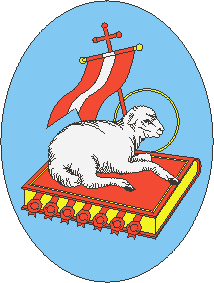 Csanytelek Község Önkormányzata Képviselő-testülete../2022. (XII. .. .) önkormányzati rendelet-tervezete
A személyes gondoskodást nyújtó szociális ellátásokról, azok igénybevételéről, valamint a fizetendő intézményi térítési díjakról szóló 3/2017. (II. 28.) önkormányzati rendelet módosításáról Csanytelek Község Önkormányzata Képviselő-testülete a szociális igazgatásról és a szociális ellátásokról szóló 1993. évi III. törvény 132. § (4) bekezdés d) pontjában, az Alaptörvény 32. cikk (1) bekezdés a) pontjában kapott származékos jogalkotási felhatalmazás alapján, a szociális igazgatásról és a szociális ellátásokról szóló 1993. évi III. törvény 62. § (2) bekezdésében, 92. § (1) b) pontjában (2) bekezdése f) pontjában, a 115. § (1) bekezdésében, valamint a Magyarország helyi önkormányzatairól szóló 2011. évi CLXXXIX. törvény 13. § (1) bekezdés 8a. pontjában, a jogalkotásról szóló 2010. évi CXXX. törvény 5. § (5) bekezdésében meghatározott feladatkörében eljárva, az Alsó- Tisza-menti Önkormányzati Társulás Társulási Megállapodása V. Fejezet 11. pontjába foglalt jogalapon  Csongrád Városi Önkormányzat Képviselő-testülete javaslatával, az önkormányzat szervezeti és működési szabályzatáról szóló 14/2015. (XI. 27.) önkormányzati rendelet 23. § (4) bekezdés b) pontja és 24. § (2) bekezdés e) pontja szerint az Ügyrendi Bizottság, a Pénzügyi Ellenőrző, Foglalkoztatáspolitikai és Településfejlesztési Bizottság véleményének kikérésével  a következőket rendeli el:A személyes gondoskodást nyújtó szociális ellátásokról, azok igénybevételéről, valaminta fizetendő intézményi térítési díjakról szóló 3/2017. (II. 28.) önkormányzati rendelet (a továbbiakban: R) módosításáról§Az R 1. melléklete helyébe e rendelet 1. melléklete lép.Az R 3. melléklete helyébe e rendelet 2. melléklete lép.Az R 8. melléklete helyébe e rendelet 3. melléklete lép.Az (2)-(3) bekezdésbe foglalt, a tárgyban kiadott 12/2022. (X. 28.) önkormányzati rendeletbe rögzített intézményi étkezési térítési díj összegére vonatkozó rendelkezést 2022. december 1. napja helyett 2023. január 1. napjától kell alkalmazni.2. Hatályba léptető és hatályon kívül helyező rendelkezések2.  §Ez a  rendelet 2023.  január  1. napján lép hatályba és hatályba lépését követő nappal hatályát veszti.       ………………………………..				…………………………Erhard Gyula						Kató Pálnépolgármester						   jegyzőZáradék:Az önkormányzati rendelet kihirdetése időpontja: 2022. december 16.									…………………………									Kató Pálné 									   jegyzőmelléklet a ../2022. (XII. .. .) önkormányzati rendelet-tervezethezmelléklet a 3/2017. (II. 28.) önkormányzati rendelethezmelléklet a ..2022. (XII. .. .) önkormányzati rendelethezmelléklet a 3/2017. (II. 28.) önkormányzati rendelethez3. melléklet a 12/2022. (X. 28.) önkormányzati rendelethezmelléklet a 3/2017. (II. 28.) önkormányzati rendelethezSor-számABBCCSor-szám   Remény Szociális Alapszolgáltató Központ által nyújtott szolgáltatások igénybevétele után megállapított intézményi térítési díj általános forgalmi adó nélküli összege (Ft-ban)   Remény Szociális Alapszolgáltató Központ által nyújtott szolgáltatások igénybevétele után megállapított intézményi térítési díj általános forgalmi adó nélküli összege (Ft-ban)   Remény Szociális Alapszolgáltató Központ által nyújtott szolgáltatások igénybevétele után megállapított intézményi térítési díj általános forgalmi adó nélküli összege (Ft-ban)   Remény Szociális Alapszolgáltató Központ által nyújtott szolgáltatások igénybevétele után megállapított intézményi térítési díj általános forgalmi adó nélküli összege (Ft-ban)   Remény Szociális Alapszolgáltató Központ által nyújtott szolgáltatások igénybevétele után megállapított intézményi térítési díj általános forgalmi adó nélküli összege (Ft-ban)Sor-számSzolgáltatásformája Szolgáltatási önköltség összege (Ft/fő) Szolgáltatási önköltség összege (Ft/fő)Intézményi térítési díj összege (Ft/fő) általános forgalmi adó nélkül Intézményi térítési díj összege (Ft/fő) általános forgalmi adó nélkül 1.szociálisétkeztetés(Csanytelek)egy ellátási nap (adag) önköltsége835.-egy ellátási nap (adag) térítési díjának összege630.-1.1. étkeztetés(Felgyő)egy ellátási nap (adag) önköltsége835.-egy ellátási nap (adag) térítési díj összege630.-2.házi segítség-nyújtás(ellátási területen) szociális segítés egy órára jutó önköltsége1.775.-szociális segítésegy órára jutó térítési díja összege0.-2.1.házi segítség-nyújtás(ellátási területen) személyes gondozás órára jutó önköltsége1.775.-személyes gondozás órára jutó térítési díj összege0.-3.nappali ellátásIdősek Klubjacsak nappali tartózkodás eseténegy ellátási nap önköltsége1.645.-egy ellátási nap térítési díja összege0.-3.1.nappali ellátásIdősek Klubjanappali tartózkodás és étkeztetés eseténegy ellátási nap önköltsége2.480.-egy ellátási nap (adag) térítési díja630.-4.ápolást, gondozástnyújtóintézmény  idősek otthona (Csanytelek)egy főre jutónapi önköltség8.400.-napi térítési díj összege *3.200.-4.1.belépési hozzájárulás--férőhely kijelöléssel (Ft/férőhely)0.-5. Az étkeztetés napi intézményi térítési díjainak költségei Az étkeztetés napi intézményi térítési díjainak költségei Az étkeztetés napi intézményi térítési díjainak költségei Az étkeztetés napi intézményi térítési díjainak költségei Az étkeztetés napi intézményi térítési díjainak költségei5.1.reggeli195.- Ft/fő/nap/adag195.- Ft/fő/nap/adag195.- Ft/fő/nap/adag195.- Ft/fő/nap/adag5.2.tízórai 70.-  Ft/fő/nap/adag 70.-  Ft/fő/nap/adag 70.-  Ft/fő/nap/adag 70.-  Ft/fő/nap/adag5.3.ebéd605.-Ft/fő/nap/adag605.-Ft/fő/nap/adag605.-Ft/fő/nap/adag605.-Ft/fő/nap/adag5.4.uzsonna 70.-  Ft/fő/nap/adag 70.-  Ft/fő/nap/adag 70.-  Ft/fő/nap/adag 70.-  Ft/fő/nap/adag5.3.vacsora195.- Ft/fő/nap/adag195.- Ft/fő/nap/adag195.- Ft/fő/nap/adag195.- Ft/fő/nap/adagSor-számABBCCSor-számEsély Szociális Alapellátási Központ által nyújtott szolgáltatások igénybevétele után megállapított intézményi térítési díj  általános forgalmi adó nélküli összege (Ft-ban)Esély Szociális Alapellátási Központ által nyújtott szolgáltatások igénybevétele után megállapított intézményi térítési díj  általános forgalmi adó nélküli összege (Ft-ban)Esély Szociális Alapellátási Központ által nyújtott szolgáltatások igénybevétele után megállapított intézményi térítési díj  általános forgalmi adó nélküli összege (Ft-ban)Esély Szociális Alapellátási Központ által nyújtott szolgáltatások igénybevétele után megállapított intézményi térítési díj  általános forgalmi adó nélküli összege (Ft-ban)Esély Szociális Alapellátási Központ által nyújtott szolgáltatások igénybevétele után megállapított intézményi térítési díj  általános forgalmi adó nélküli összege (Ft-ban)Sor-számSzolgáltatás formájaSzolgáltatási önköltség összege (Ft/fő)Szolgáltatási önköltség összege (Ft/fő)Intézményi térítési díj összege (Ft/fő) általános forgalmi adó nélkülIntézményi térítési díj összege (Ft/fő) általános forgalmi adó nélkül1.szociálisétkeztetés(ellátási területen)egy ellátásinap (adag) önköltsége1132.-egy ellátási nap (adag) nettó térítési díjának összege755.-1.1.étel házhoz szállítása szerződés szerint (Csongrád)házhoz szállítás önköltsége0.-házhoz szállítás
(ellátási nap)0.-2.házi segítség-nyújtás(ellátási területen)szociális segítés óra önköltsége1194.-egy óra szociális segítéstérítési díja összege400.-2.1.házi segítség-nyújtás(ellátási területen)egy óra személyes gondozás  önköltsége1194.-személyes gondozás óra térítési díj összege400.-3.támogató szolgálat (ellátási területen)egy feladategység önköltsége1.741.-egy szolgálati óra térítési díja60.-3.támogató szolgálat (ellátási területen)egy feladategység önköltsége1.741.-egy szállítási km térítési díja100.-4.jelzőrendszeres házi segítségnyújtásellátási területen(100 db készülék)egy készülék napi önköltsége150.-egy készülék/ ellátási nap30.-    5.nappali ellátás – Idősek Klubjacsak nappali tartózkodás eseténegy ellátási nap önköltsége561.-egy ellátási nap térítési díj összege0.-5.1.nappali ellátás – Idősek Klubjanappali tartózkodás és étkeztetés eseténegy ellátási nap önköltsége1132.-egy ellátási nap (adag) térítési díja (nettó)755.-6.Demens személyeknappali ellátásaegy főre jutó napi költségnapközbeni tartózkodást igénybe--vevők
3.592.-csak napközbeni tartózkodás esetén0.-6.Demens személyeknappali ellátásaegy főre jutó napi költségnapközbeni tartózkodást és étkezést igénybe-vevők3.592.-nappali tartózkodás és étkezés esetén755.--7.Fogyatékos személyeknappali ellátásaegy főre jutó napi költségnapközbeni tartózkodást igénybe-vevők-900.-csak napközbeni tartózkodás esetén0.-7.Fogyatékos személyeknappali ellátásaegy főre jutó napi költségnapközbeni tartózkodást és étkezést igénybe-vevők-900.-nappali tartózkodás és étkezés esetén755.-Sor-számABCSor-számEsély Szociális Alapellátási Központban a szociálisan nem rászorult személyek által igénybe-vett szolgáltatások után fizetendő intézményi térítési díjainak általános forgalmi adó nélküli összege (Ft-ban)Esély Szociális Alapellátási Központban a szociálisan nem rászorult személyek által igénybe-vett szolgáltatások után fizetendő intézményi térítési díjainak általános forgalmi adó nélküli összege (Ft-ban)Esély Szociális Alapellátási Központban a szociálisan nem rászorult személyek által igénybe-vett szolgáltatások után fizetendő intézményi térítési díjainak általános forgalmi adó nélküli összege (Ft-ban)1.étkeztetésellátási nap/adag852.-2.támogató szolgálatszállítás díja (km)125.-2.támogató szolgálatszemélyi segítés szolgálati óradíja545.-3.jelzőrendszeresházi segítségnyújtásnapidíj190.-